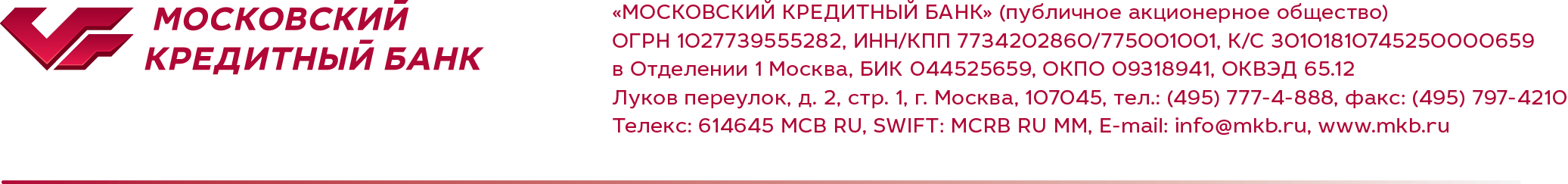 ИЗВЕЩЕНИЕ О ПРОВЕДЕНИИ ПРОЦЕДУРЫ АККРЕДИТАЦИИУважаемые дамы и господа!ПАО «МОСКОВСКИЙ КРЕДИТНЫЙ БАНК» - адрес: 107045, Москва, Луков переулок, д. 2, стр. 1 (именуемые далее Заказчик) – настоящим приглашает  заинтересованных  юридических лиц (далее – Подрядчики) принять участие в процедуре аккредитации Подрядных организаций в рамках конкурсов на проведение проектных и ремонтно-строительных работ по развитию региональной сети Банка в следующих федеральных округах РФ: ЦФО, СЗФО, ПФО, СФО, УФО, ЮФО.На 2019г. предполагается СМР на 25 объектах средней площадью 150 м².Планируемые к открытию дополнительные офисы:ЦФО: в городах Москва, МО – 2 шт.;СЗФО: в городах Санкт-Петербург, Ленинградская область – 2 шт.;ПФО: в городах Нижний Новгород, Казань, Набережные Челны, Нижнекамск, Ижевск, Чебоксары – 8 шт.;СФО: в городах – 4 шт.;УФО: в городах – 6 шт.;ЮФО: в городах – 3 шт.Правила проведения и условия участия в аккредитации:Предмет: Проведение процедуры аккредитации Подрядных организаций в рамках конкурсов на проведение проектных и ремонтно-строительных работ по развитию региональной сети Банка в следующих федеральных округах РФ: ЦФО, СЗФО, ПФО, СФО, УФО, ЮФО.       Для участия необходимо предоставить:Анкету Партнера сканированная копия подписанного и отпечатанного оригинала (Приложение № 1 к настоящему Извещению).Заявку на участие сканированная копия подписанного и отпечатанного оригинала (Приложение № 2 к настоящему Извещению).Бланк аккредитации в формате Word + сканированную копию подписанного и отпечатанного оригинала (Приложение № 3 к настоящему Извещению).Локальный сметный расчет в формате Excel + сканированная копия подписанного и отпечатанного оригинала (Приложение № 4 к настоящему Извещению, по шаблону Банка). Обращаю Ваше внимание, что сметный расчет, который сформирован на основе реализованного объекте, является типовой сметой для всех последующих объектов.Копию действующей выписки СРО на строительство.Копию действующей выписки СРО на проектирование, в случае отсутствия у организации СРО допускается привлечение Третьего лица (далее Субподряд). При привлечении субподряда в обязательном порядке необходимо предоставить:Анкету Партнера на субподрядную организацию, сканированная копия подписанного и отпечатанного оригинала (Приложение № 1 к настоящему Извещению);Копию действующей выписки СРО на проектирование;Копию аттестата аккредитации органа сертификации (далее Аттестат) для проведения работ по технической укрепленности кассового узла. В случае отсутствия у организации аттестата допускается привлечение субподряда.При привлечении субподряда в обязательном порядке необходимо предоставить:Анкету Партнера на субподрядную организацию, сканированная копия подписанного и отпечатанного оригинала (Приложение № 1 к настоящему Извещению);Копию аттестата аккредитации органа сертификации;Копии сертификатов соответствия на продукцию;Копию действующей выписки СРО на строительство;Копию действующего договора подтверждающего партнерские взаимоотношения Участника тендера и субподрядной организации.Копии 3-х договоров на аналогичные услуги за последние 3 года (2016г. – 2018г.) по одному на каждый год.Копию договора (первый и последний листы) подтверждающего наличие опыта в проведение аналогичных работ в банковском секторе.Копию финансового документа, подтверждающего оборот  организации за 2018г.Гарантийное письмо, подтверждающее наличие лицензии, допусков, сертификатов предусмотренных законодательством РФ на вид деятельности, соответствующий предмету тендера.Рассмотрение заявок для включения в список аккредитованных подрядных организаций проходит на постоянной основе, нет необходимости ожидать сроков окончания процедуры, т.к. параллельно проходят конкурсы по выбору подрядчиков на проведение проектных и ремонтно-строительных работ по развитию региональной сети Банка среди аккредитованных подрядчиков.Заказчик имеет право осуществить аудит участника.Участие в Аккредитации примут только те Подрядчики, которые соответствуют требованиям Заказчика.Обращаем Ваше внимание на то, что настоящее уведомление носит информационный характер, процедура не является конкурсом и не является официальной офертой. Заказчик не несет никаких обязательств по заключению каких-либо договоров с организациями, изъявившими желание принять участие и приславшими свои предложения.ЗАКАЗЧИК ОСТАВЛЯЕТ ЗА СОБОЙ ПРАВО ОТКАЗАТЬ ЛЮБОМУ ПОСТАВЩИКУ ОТ УЧАСТИЯ В ЗАПРОСЕ ПРЕДЛОЖЕНИЙ БЕЗ ОБЪЯСНЕНИЯ ПРИЧИН.По общим вопросам обращаться к:-  Митрошкину Сергею +7 (495) 797-42-22, доб. 8124 Mitroshkin@mkb.ru-  Ханину  Константину +7 (495) 797-42-22, доб. 1764 Hanin@mkb.ru Приложение №1к Извещению Приложение №2к Извещению ЗАЯВКА НА УЧАСТИЕ В АККРЕДИТАЦИИДата:_________________Уважаемые господа!Будучи уполномоченными, представлять и действовать от имени _________________________________ (далее Подрядчик) нижеподписавшиеся настоящим подают Заявку на участие в процедуре Аккредитации на получение Контракта (ов) в рамках предмета Аккредитации.Принимая  участие в процедуре Аккредитации по выбору Подрядных организаций в рамках конкурсов на проведение проектных и ремонтно-строительных работ по развитию региональной сети Банка в следующих федеральных округах РФ: ЦФО, СЗФО, ПФО, СФО, УФО, ЮФО. Подрядчик подтверждает свое согласие исполнять все Обязательные требования, предъявляемые к Подрядчикам Заказчиком ПАО «МОСКОВСКИЙ КРЕДИТНЫЙ БАНК» в рамках данного Запроса предложений и признаёт что:Заказчик оставляет за собой право отклонить или принять нашу заявку, отменить проведение Запроса предложений и отклонить все заявки;Возможность рассмотрения котировочной заявки зависит от проверки всех данных, предоставленных Подрядчиком, для участия в Запросе предложений;Заказчик не принимает на себя обязательство информировать Подрядчика о причинах отклонения или принятия нашей котировочной заявки; об информации, содержащейся в котировочных заявках, предоставленных иными Подрядчиками для участия в Запросе предложений; о причинах отмены проведения Запроса предложений;Заказчик не рассматривает:предложения, поступившие с нарушением требований.предложения, присланные с опозданием, в том числе по техническим причинам.Обязательные требования к поставщику, предъявляемые Заказчиком ПАО «МОСКОВСКИЙ КРЕДИТНЫЙ БАНК»:наличие у подрядчика лицензии, допусков, свидетельства на право осуществления соответствующего вида деятельности (подтверждается гарантийным письмом).отсутствие неисполненных предписаний судебного органа; организация не должна находиться в процессе ликвидации, реорганизации или под процедурой банкротства; на ее имущество не должен быть наложен арест; отсутствие у поставщика неисполненных обязательств по уплате налогов в бюджеты всех уровней и других обязательных платежей в государственные внебюджетные фонды.предоставление закрывающих документов – на услуги акты. В случае если организация облагается НДС, предоставляется счет-фактура. Все документы предоставляются в соответствии с законодательством РФ.опыт работ не менее 3-х лет.опыт работ с Банками. форма оплаты: Предпочтительным является постоплата. Допускается авансирование.гарантийный срок – на все выполненные работы Подрядчик устанавливает гарантию 24 (двадцать четыре) месяца с момента подписания сторонами Акта о приемке выполненных работ (форма КС-2).в стоимость доставки включена погрузка/разгрузка и подъем до склада/объекта Заказчика. Обязательные требования к выполняемым работам, поставляемой продукции, предъявляемые Заказчиком ПАО «МОСКОВСКИЙ КРЕДИТНЫЙ БАНК» указаны Приложениях 3, 4 Настоящего Извещения. Нижеподписавшиеся удостоверяют, что сделанные заявления и предоставленные сведения являются полными и верными во всех деталях.Подпись:_______________________________________Ф.И.О._________________________________________Должность._____________________________________От имени и по поручению:_________________________(наименование Поставщика)_____________Место печатиПриложение №3к ИзвещениюПодпись:_______________________________________Ф.И.О._________________________________________Должность._____________________________________От имени и по поручению:_________________________(наименование Поставщика)Место печатиАНКЕТА ПАРТНЕРААНКЕТА ПАРТНЕРААНКЕТА ПАРТНЕРААНКЕТА ПАРТНЕРААНКЕТА ПАРТНЕРАПолное наименованиеСфера деятельности (указать подробно)Опыт работы в этой сфереКоличество сотрудниковМесто нахождения(адрес регистрации)Фактический адресОГРНПочтовый адресИННДата регистрацииАудитор организацииДата последней проверкиСВЕДЕНИЯ О НАЛИЧИИ ЛИЦЕНЗИЙСВЕДЕНИЯ О НАЛИЧИИ ЛИЦЕНЗИЙСВЕДЕНИЯ О НАЛИЧИИ ЛИЦЕНЗИЙСВЕДЕНИЯ О НАЛИЧИИ ЛИЦЕНЗИЙСВЕДЕНИЯ О НАЛИЧИИ ЛИЦЕНЗИЙВид лицензии№ лицензии№ лицензииКем и когда выданаСрок действияСВЕДЕНИЯ О РУКОВОДИТЕЛЯХ СВЕДЕНИЯ О РУКОВОДИТЕЛЯХ СВЕДЕНИЯ О РУКОВОДИТЕЛЯХ СВЕДЕНИЯ О РУКОВОДИТЕЛЯХ СВЕДЕНИЯ О РУКОВОДИТЕЛЯХ Руководитель (ФИО) прежние ФИО Дата рожденияпричина измененийПаспорт (номер, серия)Кем и когда выданАдрес регистрацииАдрес фактическийТелефон / факсE-mailГлавный бухгалтер (ФИО)прежние ФИОДата рожденияпричина измененийПаспорт (номер, серия)Кем и когда выданАдрес регистрацииАдрес фактическийТелефон / факсE-mailСОБСТВЕННИКИ (акционеры, учредители)СОБСТВЕННИКИ (акционеры, учредители)СОБСТВЕННИКИ (акционеры, учредители)СОБСТВЕННИКИ (акционеры, учредители)СОБСТВЕННИКИ (акционеры, учредители)Наименование, ИНН, ОГРН (ФИО, дата, место рождения – для физических лиц)Наименование, ИНН, ОГРН (ФИО, дата, место рождения – для физических лиц)Доля собственности,%Сфера деятельности (серия и номер паспорта – для физических лиц)Адрес регистрации, телефонСВЕДЕНИЯ ОБ ОТКРЫТЫХ БАНКОВСКИХ СЧЕТАХ (указать счета во всех банках)СВЕДЕНИЯ ОБ ОТКРЫТЫХ БАНКОВСКИХ СЧЕТАХ (указать счета во всех банках)СВЕДЕНИЯ ОБ ОТКРЫТЫХ БАНКОВСКИХ СЧЕТАХ (указать счета во всех банках)СВЕДЕНИЯ ОБ ОТКРЫТЫХ БАНКОВСКИХ СЧЕТАХ (указать счета во всех банках)СВЕДЕНИЯ ОБ ОТКРЫТЫХ БАНКОВСКИХ СЧЕТАХ (указать счета во всех банках)Наименование банкаНомера/виды расчетных счетов Номера/виды расчетных счетов Используемые банковские продукты (некредитные)Наличие действующих Кредитов (суммы/виды) СВЕДЕНИЯ О МЕСТЕ НАХОЖДЕНИЯ ОРГАНИЗАЦИИСВЕДЕНИЯ О МЕСТЕ НАХОЖДЕНИЯ ОРГАНИЗАЦИИСВЕДЕНИЯ О МЕСТЕ НАХОЖДЕНИЯ ОРГАНИЗАЦИИСВЕДЕНИЯ О МЕСТЕ НАХОЖДЕНИЯ ОРГАНИЗАЦИИСВЕДЕНИЯ О МЕСТЕ НАХОЖДЕНИЯ ОРГАНИЗАЦИИОфисы, производства, склады, магазины и т.д.Офисы, производства, склады, магазины и т.д.Площадь, кв.м.Адрес, телефонПраво собственности (в собственности / в аренде – указать срок)ДОПОЛНИТЕЛЬНЫЕ СВЕДЕНИЯДОПОЛНИТЕЛЬНЫЕ СВЕДЕНИЯДОПОЛНИТЕЛЬНЫЕ СВЕДЕНИЯДОПОЛНИТЕЛЬНЫЕ СВЕДЕНИЯДОПОЛНИТЕЛЬНЫЕ СВЕДЕНИЯШтрафные санкции, запрещения (орган, наложивший санкцию, дата, содержание санкции, запрещения)Штрафные санкции, запрещения (орган, наложивший санкцию, дата, содержание санкции, запрещения)Штрафные санкции, запрещения (орган, наложивший санкцию, дата, содержание санкции, запрещения)Выездные налоговые проверки (дата, инспекция, результаты проверки)Выездные налоговые проверки (дата, инспекция, результаты проверки)Выездные налоговые проверки (дата, инспекция, результаты проверки)Подтверждаю, что сведения, содержащиеся в настоящей анкете, являются верными и точными на нижеуказанную дату, не возражаю против проверки ее достоверности.Подтверждаю, что сведения, содержащиеся в настоящей анкете, являются верными и точными на нижеуказанную дату, не возражаю против проверки ее достоверности.Подтверждаю, что сведения, содержащиеся в настоящей анкете, являются верными и точными на нижеуказанную дату, не возражаю против проверки ее достоверности.Подтверждаю, что сведения, содержащиеся в настоящей анкете, являются верными и точными на нижеуказанную дату, не возражаю против проверки ее достоверности.Подтверждаю, что сведения, содержащиеся в настоящей анкете, являются верными и точными на нижеуказанную дату, не возражаю против проверки ее достоверности.Согласие на предоставление данных о кредитах организации в бюро кредитных историй(нужное обвести):                                                                                                                             ДА                           НЕТСогласие на предоставление данных о кредитах организации в бюро кредитных историй(нужное обвести):                                                                                                                             ДА                           НЕТСогласие на предоставление данных о кредитах организации в бюро кредитных историй(нужное обвести):                                                                                                                             ДА                           НЕТСогласие на предоставление данных о кредитах организации в бюро кредитных историй(нужное обвести):                                                                                                                             ДА                           НЕТСогласие на предоставление данных о кредитах организации в бюро кредитных историй(нужное обвести):                                                                                                                             ДА                           НЕТРуководительМ.П.подписьподписьрасшифровкадата заполнения анкеты1.Бланк аккредитацииБланк аккредитацииБланк аккредитацииБланк аккредитацииБланк аккредитацииБланк аккредитацииБланк аккредитацииНазвание проекта Название проекта Проведение процедуры аккредитации Подрядных организаций в рамках конкурсов на проведение проектных и ремонтно-строительных работ по развитию региональной сети Банка в следующих федеральных округах РФ: ЦФО, СЗФО, ПФОПроведение процедуры аккредитации Подрядных организаций в рамках конкурсов на проведение проектных и ремонтно-строительных работ по развитию региональной сети Банка в следующих федеральных округах РФ: ЦФО, СЗФО, ПФОПроведение процедуры аккредитации Подрядных организаций в рамках конкурсов на проведение проектных и ремонтно-строительных работ по развитию региональной сети Банка в следующих федеральных округах РФ: ЦФО, СЗФО, ПФОПроведение процедуры аккредитации Подрядных организаций в рамках конкурсов на проведение проектных и ремонтно-строительных работ по развитию региональной сети Банка в следующих федеральных округах РФ: ЦФО, СЗФО, ПФОДата заполнения Дата заполнения Название проекта Название проекта Проведение процедуры аккредитации Подрядных организаций в рамках конкурсов на проведение проектных и ремонтно-строительных работ по развитию региональной сети Банка в следующих федеральных округах РФ: ЦФО, СЗФО, ПФОПроведение процедуры аккредитации Подрядных организаций в рамках конкурсов на проведение проектных и ремонтно-строительных работ по развитию региональной сети Банка в следующих федеральных округах РФ: ЦФО, СЗФО, ПФОПроведение процедуры аккредитации Подрядных организаций в рамках конкурсов на проведение проектных и ремонтно-строительных работ по развитию региональной сети Банка в следующих федеральных округах РФ: ЦФО, СЗФО, ПФОПроведение процедуры аккредитации Подрядных организаций в рамках конкурсов на проведение проектных и ремонтно-строительных работ по развитию региональной сети Банка в следующих федеральных округах РФ: ЦФО, СЗФО, ПФО2.Информация о компанииИнформация о компанииИнформация о компанииИнформация о компанииИнформация о компанииИнформация о компанииИнформация о компанииНазвание Компании Название Компании Основное контактное лицо ИНН ИНН Должность Почтовый адрес Почтовый адрес Электронный адрес  Почтовый адрес Почтовый адрес Телефон 3.Требования предъявляемые Заказчиком к компанииТребования предъявляемые Заказчиком к компанииТребования предъявляемые Заказчиком к компанииТребования предъявляемые Заказчиком к компанииТребования предъявляемые Заказчиком к компанииТребования предъявляемые Заказчиком к компанииТребования предъявляемые Заказчиком к компанииГодовой оборот компанииГодовой оборот компаниимлн. руб.Компания применяет УСНда / нетда / нетУсловия оплаты(конкретизировать размеры и сроки (в календарных днях) авансового (с даты заключения договора) и конечного (с даты подписания закрывающих документов) платежей при Предоплате / сроки (в календарных днях с даты подписания закрывающих документов) при Постоплате.)Условия оплаты(конкретизировать размеры и сроки (в календарных днях) авансового (с даты заключения договора) и конечного (с даты подписания закрывающих документов) платежей при Предоплате / сроки (в календарных днях с даты подписания закрывающих документов) при Постоплате.)указатьГарантийный срок на все выполненные работы 24 месяца с момента подписания сторонами Акта о приемке выполненных работ (форма КС-2)да / нетда / нетВ стоимость доставки включена погрузка/разгрузка и подъем до склада/объекта ЗаказчикаВ стоимость доставки включена погрузка/разгрузка и подъем до склада/объекта Заказчикада / нетНаличие аттестата аккредитации органа сертификации для проведения работ по технической укрепленности кассового узла (приложить документ)да / нет (субподряд)да / нет (субподряд)Фиксация единичных расценок по работам (Заработная плата) в типовой смете сроком на 1 годФиксация единичных расценок по работам (Заработная плата) в типовой смете сроком на 1 годда / нетНаличие СРО на проектирование (приложить документ)да / нет (субподряд)да / нет (субподряд)Опыт работ не менее 3-х летОпыт работ не менее 3-х летда / нетНаличие СРО на строительство (приложить документ)да / нет (субподряд)да / нет (субподряд)Опыт работ с БанкамиОпыт работ с Банкамида / нетУчастие в тендерных процедурах Банка только через ЭТП https://www.b2b-center.ru/да / нетда / нетГотовность приступить к работам по гарантийному письмуГотовность приступить к работам по гарантийному письмуда / нетТерриториальная зона покрытия указать федеральные округа РФ  указать федеральные округа РФ  